                                LESSON PLAN  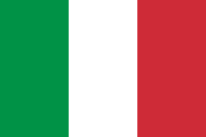 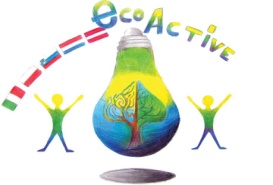 SCHOOL2 Circolo Didattico Cavour Marsala- Sicilia- ItaliaTHEMATIC AREA RESOURCES: PAPERTEACHERMatilde Fazio - Benvenuta Centonze- Cristina MistrettaSUBJECT Science: paper history and recycling AGE GROUP(approximately)10 - 11 yearsPLACEclassroomLESSON OBJECTIVESKnow what recycling meansKnow how paper is produced LESSONS YOU CAN USEEnglishScienceNature awarenessArtCLASS ORGANISATIONPupils work individuallyand  in groupsMATERIALSReading, internet, paper, colours ICT TOOLSComputer, tablet, handsPROCEDUREResearch/discover  how paper is madeBring different types of paper and experiment different features  of paper (resistant, wrapping paper;  fragile,  printing;  filtering, tea bag paper;oiled or waxed, special for food; soft, tissues of paper; absorbent, ecc. )Organize itself  the recycle of paper, plastic, glass, organic;Create special things with paper and recycled paper;Make waste paper objects for a paper market;EVALUATIONCreate  posters and  power pointsATTACHEMENTSPower points